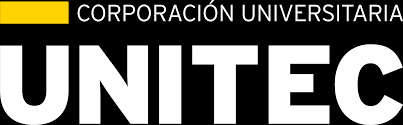 Elementos de Protección Personal¿Cuál es la importancia de su uso dentro de la fundación?Presenta:Jose Carlos TruyolEstudiante de Finanzas y Negocios InternacionalesColombia, Bogotá, D,C.    Abril de 2023Es importante tener presente que para la realización de cada una de las actividades laborales dentro de una compañía, se corren ciertos tipos de riesgos, independientemente del tipo de actividad que se ejecute, ellos, siempre estarán presentes en el desarrollo diario de las actividades, es por esto, que es indispensable contar con elementos de protección, que tengan como objetivo proteger al o los individuos a la hora de llevar a cabo su jornada laboral; a su vez es de vital importancia, contemplar la proyección presupuestal de los elementos, se debe tener presente que se cumplen con una vida útil y deterioro por el uso continuo, es así, también como se debe planificar, una rotación de ellos, para que en el stock del inventario siempre estén presentes y así mismo poder minimizar posibles accidentes laborales. En nuestra jornada laboral diaria podremos encontrar siete tipos de riesgos:Riesgos mecánicos.Riesgos biológicos.Riesgos físicos.Riesgos ergonómicos.Riesgos químicos.Riesgos psicosociales.Riesgos ambientales.Y el uso correcto de los EPP evitarán una repercusión en la salud de los empleados, es importante tener presente que el equipo de protección personal (PPE) es un tipo de ropa o equipo diseñado para reducir la exposición de los empleados a peligros químicos, biológicos y físicos cuando se encuentran en un lugar de trabajo. Se utiliza para proteger a los empleados cuando los controles de ingeniería y administrativos no son factibles para reducir los riesgos a niveles aceptables. En un colegio, podríamos evidenciar la presencia de estos riesgos a través del siguiente ejemplo: 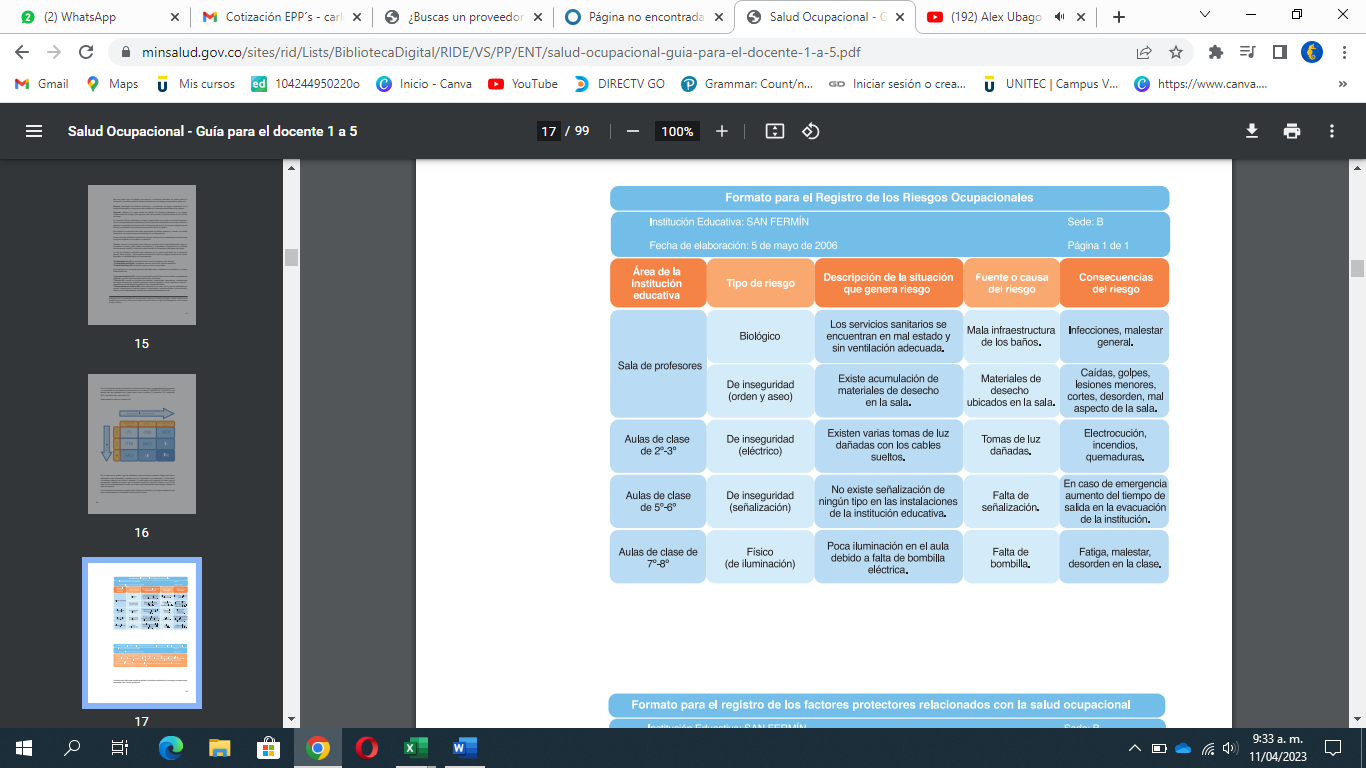 El empleador tiene deberes en relación con el suministro y la utilización de los equipos de protección personal (EPP) en el lugar de trabajo - Artículo 16 - Convenio sobre seguridad y salud de los trabajadores, 1981 (núm. 155) 

¿Por qué es importante utilizar EPP?Hacer que el lugar de trabajo sea seguro incluye facilitar instrucciones, prever procedimientos, impartir formación y proporcionar supervisión para alentar a las personas a trabajar con seguridad y responsabilidad.

Incluso cuando se hayan aplicado controles mecánicos y sistemas de seguridad seguros, pueden prevalecer algunos peligros. Por ejemplo, el peligro de sufrir afecciones en:Los pulmones (por ejemplo, por respirar aire contaminado);La cabeza y los pies (por ejemplo, por la caída de objetos);Los ojos (por ejemplo, por la presencia de partículas aéreas o por salpicaduras de líquidos corrosivos);La piel (por ejemplo, por contacto con materiales corrosivos), yEl cuerpo (por ejemplo, por exposición a temperaturas de calor o frío extremos).En estos casos es necesario utilizar EPP para reducir los riesgos.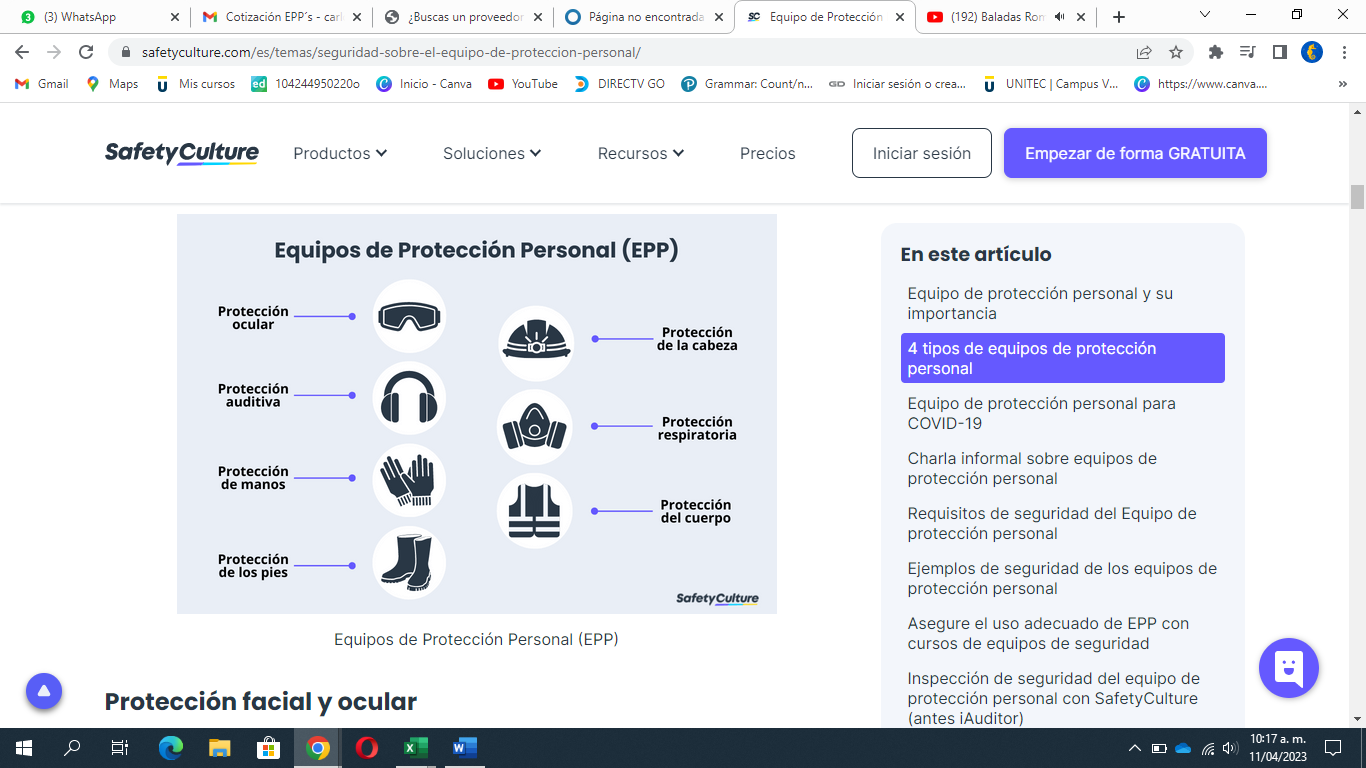 Aparte de la dotación normal que se le debe dar a los trabajadores que devenguen hasta 2 salarios mínimos mensuales, el empleador debe suministrar elementos de protección personal a sus trabajadores, no importa el monto de su salario, pues ello depende es del riesgo de la actividad laboral desarrollada por el trabajador.Los elementos de protección personal (EPP) tienen como propósito proteger al trabajador de los riesgos a que está expuesto durante la realización de sus labores y aumentar su seguridad para que al momento de sufrir un accidente las lesiones no sean tan graves.Es una exigencia de las ARL, y su incumplimiento puede llevar a que la ARL no cubre un accidente laboral cuando el trabajador no ha estado utilizando los elementos requeridos, ya sea porque el empleador no los suministró, o porque el trabajador no los utilizó por negligencia.A través de este documento se busca resaltar la importancia de los elementos de protección personal del trabajo y a través de una búsqueda con diferentes empresas que suministran este tipo de elementos tales como: Tiendas EPP, Promisoma, MVdotaciones y Seguridad y Altura SAS, se tomó como la mejor opción en términos de costos a: Seguridad y Altura SAS para que sea la encargada de proveer los elementos de protección para todas las áreas que constituyen a la empresa. 